Equilibrium Potentials I Lab NotebookReading: Equilibrium Potentials IName: Date: Purpose of Lab: 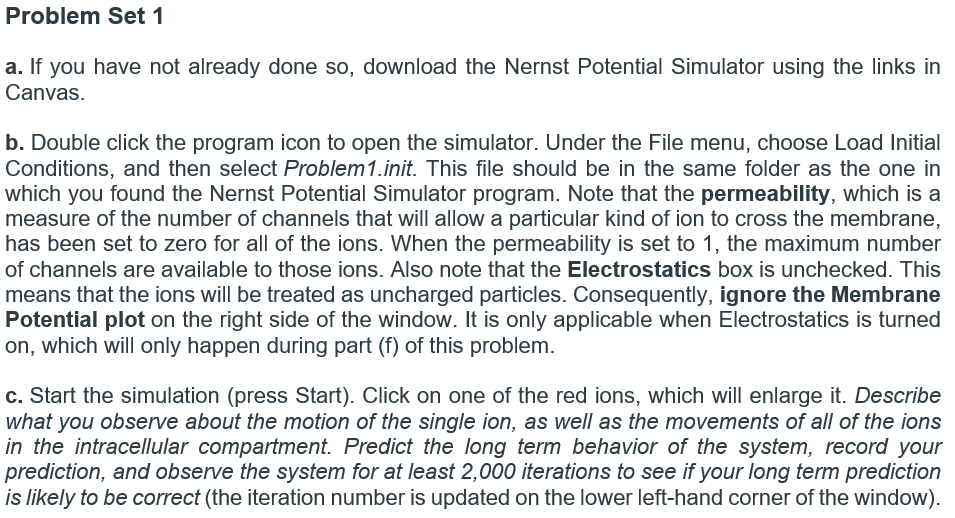 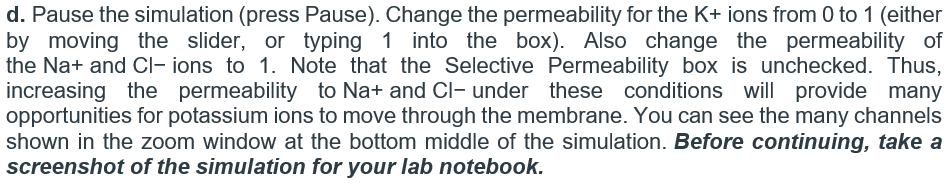 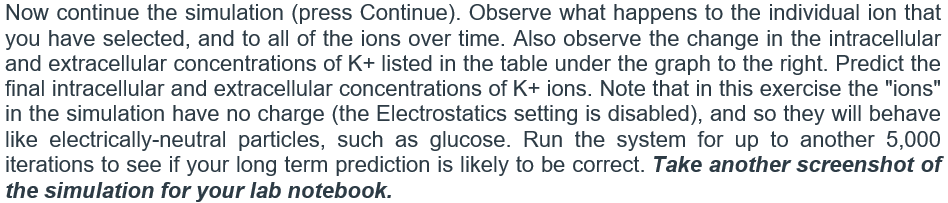 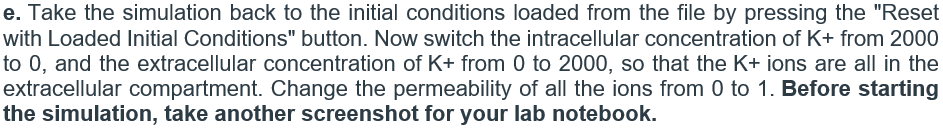 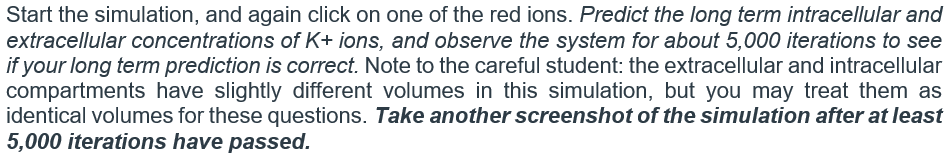 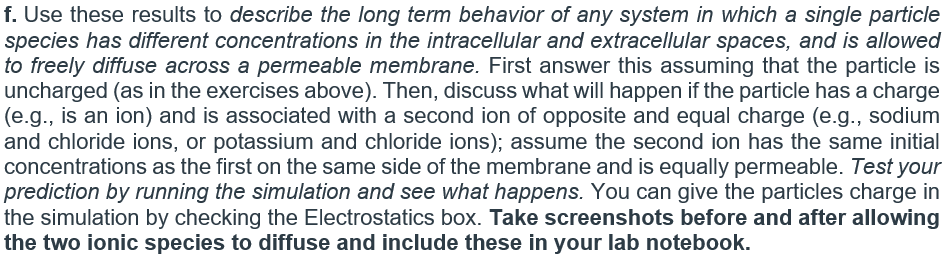 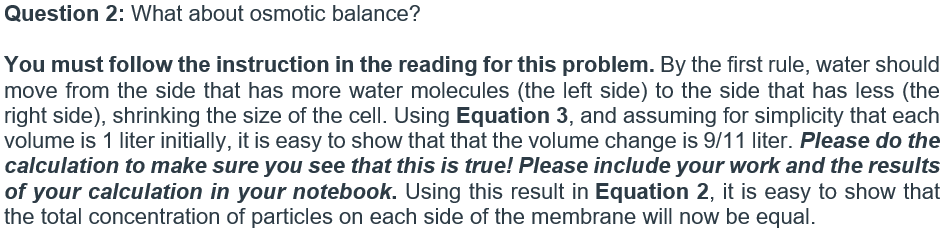 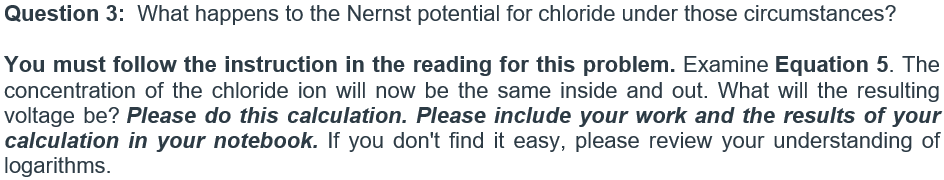 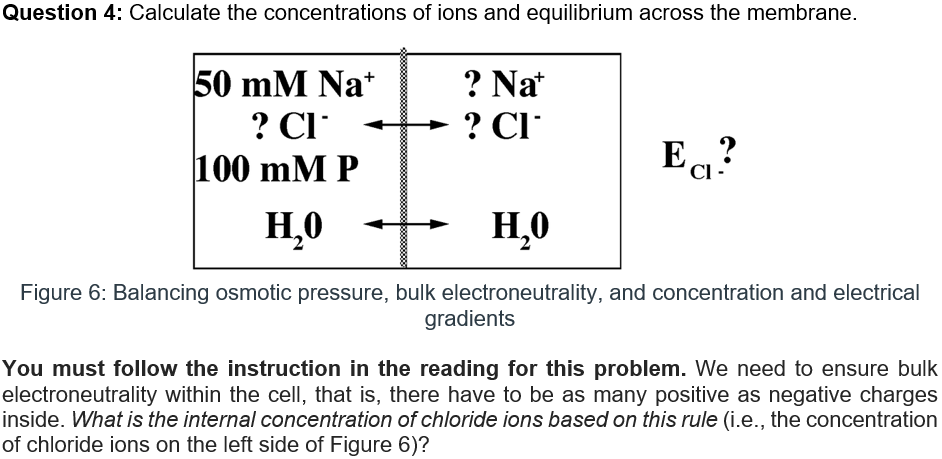 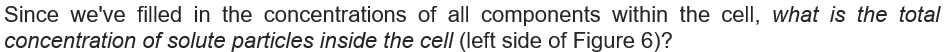 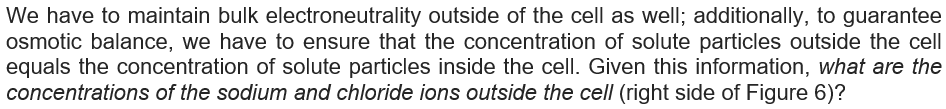 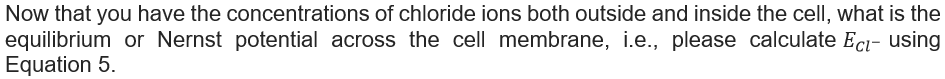 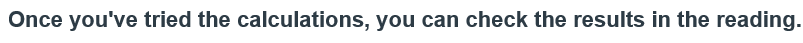 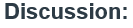 